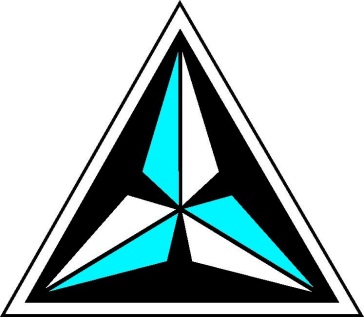 Hughes Primary SchoolAnnual School Board Report 2019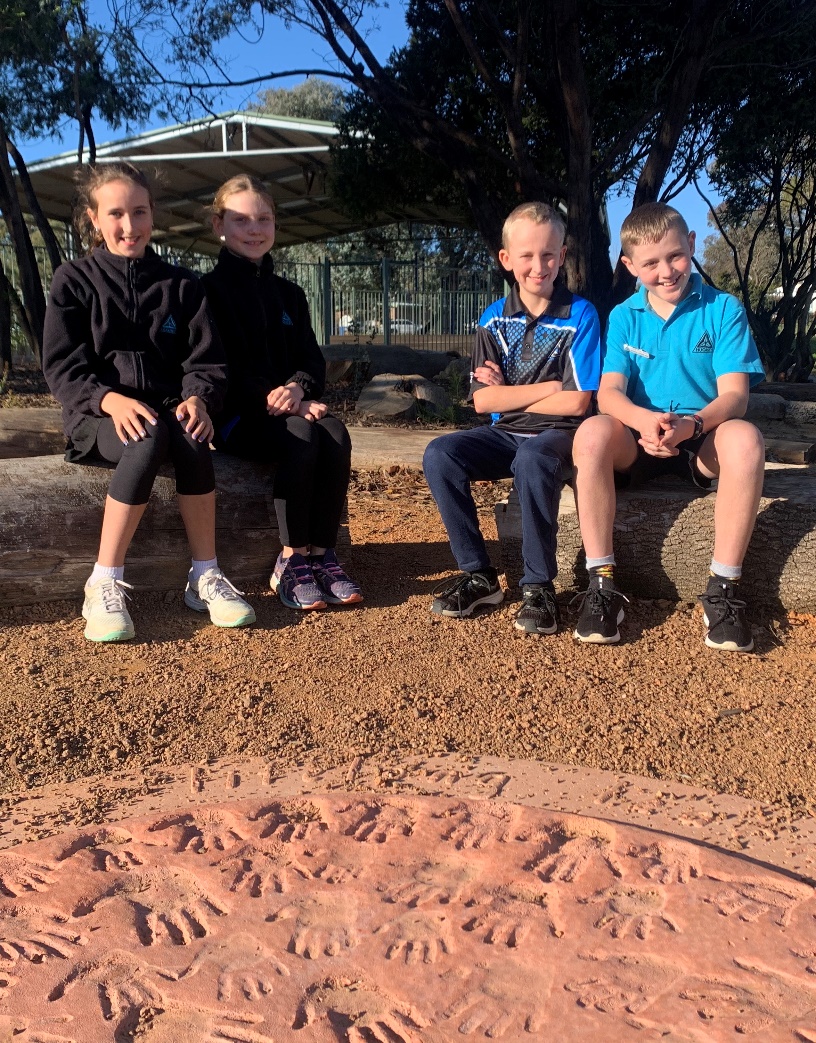 This page is intentionally left blank.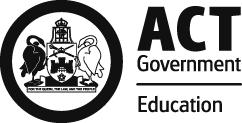 This report supports the work being done in the ACT Education Directorate, as outlined in Strategic Plan 2018-21: A Leading Learning Organisation.AccessibilityThe ACT Government is committed to making its information services, events and venues accessible to as many people as possible.If you have difficulty reading a standard document and would like to receive this publication in an alternate format, such as large print and audio, please telephone (02) 6247 4580.If English is not your first language and you require the translating and interpreting service, please telephone 13 14 50.If you are deaf or hearing impaired and require the National Relay Service, please telephone 13 36 77.© Australian Capital Territory, Canberra, 2020Material in this publication may be reproduced provided due acknowledgement is made.Reporting to the communitySchools report to communities in range of ways, including through:Annual School Board Reportsa (5-year) School Improvement Plan (formerly School Strategic Plan)annual Impact Reportsnewslettersother sources such as My School.School ContextIn 2019, the school catered for the needs of over 470 students, from the preschool program where children begin their school journey through to year 6 students who are ready to transition to secondary schooling. Some unique features of our school include a culturally diverse environment with students from over forty different nationalities. Our school hosts the Southside Introductory Language Centre which provides intensive language instruction for students newly arrived in Australia with minimal English or from non-English speaking backgrounds. As well as mainstream classes Preschool to Year 6, our school has a Learning Support Centre – Autism. The active engagement of parents in the educational and community life of the school builds strong partnerships and understandings of success at Hughes Primary School. We offer a balanced educational program including whole school approaches to English, mathematics, inquiry, and social and emotional learning. We have a specialist program encompassing Performing Arts, LOTE – Japanese and Physical Education, and value the active participation of all students in a broad inquiry-based curriculum that is designed using the Australian Curriculum. Our future focused perspective on contemporary learning ensures that we are supporting our learners to become active and informed citizens who are confidently equipped for a rapidly changing world. Our high level of staff reflective practice and analysis of student achievement is reflected in the ongoing substantive focus on learning gains for every child. Students are offered opportunities to participate in choir, chess, coding, sustainability activities, dance, Year 5 and Year 6 Band and we build links with the broader community including St. Andrews Village and local businesses. Harmony Day is organised with community support from embassies and families, the School Board and the P&C. The International Extravaganza, held every second year, is the P&Cs major fundraising event and is a proactive opportunity to be involved in the community life of the school. Student InformationStudent enrolmentIn this reporting period there were a total of 417 students enrolled at this school.Table: Student enrolmentSource: ACT Education Directorate, Analytics and Evaluation Branch*Language Background Other Than EnglishSupporting attendance and managing non-attendanceACT public schools support parents and careers to meet their legal responsibilities in relation to the compulsory education requirements of the Education Act 2004. The Education Directorate’s Education Participation (Enrolment and Attendance) Policy describes its position with regard to supporting attendance and managing non-attendance. A suite of procedures supports the implementation of the policy. Please refer to https://www.education.act.gov.au/ for further details.Staff InformationTeacher qualificationsAll teachers at this school meet the professional requirements for teaching in an ACT public school. The ACT Teacher Quality Institute (TQI) specifies two main types of provision for teachers at different stages of their career, these are detailed below.Full registration is for teachers with experience working in a registered school in Australia or New Zealand who have been assessed as meeting the Proficient level of the Australian Professional Standards for Teachers.Provisional registration is for newly qualified teachers or teachers who do not have recent experience teaching in a school in Australia and New Zealand. Many teachers moving to Australia from another country apply for Provisional registration.Workforce compositionWorkforce composition for the current reporting period is provided in the following table. The data is taken from the school’s verified August staffing report. For reporting purposes, it incorporates all school staff including preschools, staff absent for a period of less than four consecutive weeks and staff replacing staff absent for more than four consecutive weeks. It does not include casuals and staff absent for a period of four consecutive weeks or longer.The Education Directorate is required to report Aboriginal and Torres Strait Islander staff figures.  As of June of the reporting period, 119 Aboriginal and/or Torres Strait Islander staff members were employed across the Directorate.Table: Workforce composition numbersSource: ACT Education Directorate, People and Performance BranchSchool Review and DevelopmentThe ACT Education Directorate’s Strategic Plan 2018-2021 provides the framework and strategic direction for School Improvement Plans (formerly School Strategic Plans). This is supported by the school performance and accountability framework ‘People, Practice and Performance: School Improvement in Canberra Public Schools, A Framework for Performance and Accountability’. Annually, system and school level data are used alongside the National School Improvement Tool to support targeted school improvement, high standards in student learning, innovation and best practice in ACT public schools.Prior to 2016 all ACT public schools participated in a four-year improvement cycle. In the fourth year schools underwent an external Validation process. In 2016 this changed to a five-year cycle with a School Review at the end.Our school was reviewed in 2017. A copy of the Report of Review can be found on our school website.School SatisfactionSchools use a range evidence to gain an understanding of the satisfaction levels of their parents and carers, staff and students. Annually in August/ September ACT schools undertake a survey to gain an understanding of school satisfaction at that time. This information is collected from staff, parents and students from year 5 and above through an online survey. Overall SatisfactionIn this period of reporting, 88% of parents and carers, 100% of staff, and 78% of students at this school indicated they were satisfied with the education provided by the school.Included in the survey were 16 staff, 14 parent, and 12 student items which are described as the national opinion items. These items were approved by the then Standing Council on School Education and Early Childhood (SCSEEC) for use from 2015. The following tables show the percentage of parents and carers, students and staff who agreed with each of the national opinion items at this school.A total of 27 staff responded to the survey. Please note that not all responders answered every question.Table: Proportion of staff in agreement with each national opinion itemSource: ACT Education Directorate, Analytics and Evaluation Branch*Data derived from annual School Satisfaction SurveyA total of 211 parents responded to the survey. Please note that not all responders answered every question.Table: Proportion of parents and carers in agreement with each national opinion itemSource: ACT Education Directorate, Analytics and Evaluation Branch*Data derived from annual School Satisfaction SurveyA total of 171 students responded to the survey. Please note that not all responders answered every question.Learning and AssessmentTable: Hughes Primary School PIPS 2019 mean raw scoresIn this reporting period, 6.50 % of year 3 students and 6.20 % of year 5 students were exempt from testing based on nationally agreed criteria.Table: NAPLAN Mean ScoresFinancial SummaryThe school has provided the Directorate with an end of year financial statement that was approved by the school board. Further details concerning the statement can be obtained by contacting the school. The following summary covers use of funds for operating costs and does not include expenditure in areas such as permanent salaries, buildings and major maintenance.Table: Financial SummaryVoluntary ContributionsThe funds listed were used to support the general operations of the school. The spending of voluntary contributions is in line with the approved budget for this reporting period.ReservesEndorsement PageMembers of the School BoardI approve the report, prepared in accordance with the provision of the ACT Education Act 2004, section 52.I certify that to the best of my knowledge and belief the evidence and information reported in this Annual School Board Report represents an accurate record of the Board’s operations during this reporting period.Student typeNumber of studentsMale215Female202Aboriginal and Torres Strait Islander2LBOTE*163Year levelAttendance rate193.0292.0393.0493.0594.0692.0Staff employment categoryTOTALTeaching Staff: Full Time Equivalent Permanent29.09Teaching Staff: Full Time Equivalent Temporary1.60Non Teaching Staff: Full Time Equivalent11.76National opinion itemParents at this school can talk to teachers about their concerns.96Staff are well supported at this school.82Staff get quality feedback on their performance.63Student behaviour is well managed at this school.67Students at this school can talk to their teachers about their concerns.100Students feel safe at this school.89Students like being at this school.96Students’ learning needs are being met at this school.89Teachers at this school expect students to do their best.100Teachers at this school motivate students to learn.100Teachers at this school treat students fairly.96Teachers give useful feedback.96This school is well maintained.100This school looks for ways to improve.96This school takes staff opinions seriously.85This school works with parents to support students' learning.89Teachers give useful feedback.96National opinion itemTeachers at this school treat students fairly.89I can talk to my child’s teachers about my concerns.94My child feels safe at this school.92My child is making good progress at this school.82My child likes being at this school.89My child's learning needs are being met at this school.82Student behaviour is well managed at this school.79Teachers at this school expect my child to do his or her best.92Teachers at this school give useful feedback.87Teachers at this school motivate my child to learn.87This school is well maintained.94This school looks for ways to improve.90This school takes parents’ opinions seriously.83This school works with me to support my child's learning.87National opinion itemI can talk to my teachers about my concerns.61I feel safe at this school.68I like being at my school.68My school gives me opportunities to do interesting things.72My school is well maintained.66My school looks for ways to improve.73My teachers expect me to do my best.88My teachers motivate me to learn.80Staff take students’ concerns seriously.59Student behaviour is well managed at my school.33Teachers at my school treat students fairly.63Teachers give useful feedback.67AgencyReading startReading endMathematics startMathematics endSchool411423558ACT491233955Test DomainYear 3 SchoolYear 3 ACTYear 5 SchoolYear 5 ACTReading467438507516Writing431418449474Spelling408408469497Grammar & Punctuation455440492500Numeracy425411495496INCOMEJanuary-JuneJuly-DecemberJanuary-DecemberSelf-management funds253368.49142115.30395483.79Voluntary contributions29740.003285.0033025.00Contributions & donations-431.005102.204671.20Subject contributions2701.601495.004196.60External income (including community use)13069.708707.8121777.51Proceeds from sale of assets0.000.000.00Bank Interest3365.312235.845601.15TOTAL INCOME301814.10162941.15464755.25EXPENDITUREUtilities and general overheads40868.5867925.45108794.03Cleaning48963.300.0048963.30Security0.000.000.00Maintenance72656.5539439.10112095.65Administration3861.009734.4313595.43Staffing0.000.000.00Communication2901.153108.466009.61Assets15712.5044403.5960116.09Leases12310.572689.4315000.00General office expenditure18135.8520564.3138700.16Educational35754.7929772.8765527.66Subject consumables149.460.00149.46TOTAL EXPENDITURE251313.75217637.64468951.39OPERATING RESULT50500.35-54696.49-4196.14Actual Accumulated Funds86026.68164429.92114429.92Outstanding commitments (minus)-2154.760.00-2154.76BALANCE134372.27109733.43108079.02Name and PurposeAmountExpected CompletionSchool Plan – Priority One: Increase growth in student performance in English across all year levels. Participation in the Early Years Literacy Project and engagement of External Consultant Christine Topfer. $150002020School Plan – Priority Two: Increase growth in student performance in Mathematics across all year levels. Engagmeent of Numeracy Consultant Dr Paul Swan and ongoing focus on problem solving, including coaching and mentoring, and enhancement of resources.  $150002020School Plan – Priority Three: Develop and sustain a consistent whole school approach to social and emotional student wellbeing. Implementation of Positive Behaviours for Learning, Berry Street Trauma Professional Learning and Resiliency. $150002020Future Focus – ICT. Replacement of Interactive Whiteboards and implementation of Ipad Program to build student ICT capabilities, communication, collaboration and critical and creative thinking skills. $350002020Reconciliation Garden: Creation of Reconciliation Garden to support Cultural Integrity focus. $50002019Parent Representative(s):Thao Nguyen,Clyde D’Rosario,Tony Cox.Teacher Representative(s):Nicole Merchant,Peter WatsonBoard Chair:Thao NguyenPrincipal:Nina McCabeBoard Chair Signature:Thao NguyenDate:18/ 06 / 2020Principal Signature:Nina McCabeDate:18/ 06 / 2020